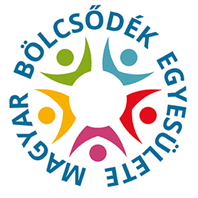 A képzési programBölcsődei dajka tanfolyamA képzés jellege: 20/2017. (IX. 18.) EMMI rendeletben szabályozott hatósági képzésA bölcsődei dajka tanfolyam szervezésében a Magyar Bölcsődék Egyesülete Módszertani Szervezetként működik közre.A képzés célja képessé tenni Önt, hogy gyermekszerető viselkedésével, személyi gondozottságával, kommunikációs és beszédmintájával hasson a bölcsődés gyermek fejlődésére. Tisztelje a gyermeket, a szülőt; kapcsolataira a tapintat, az elfogadás legyen jellemző. Ismerje el a kisgyermeknevelő kompetenciáit és működjön együtt annak érvényesítésében. A tudomására jutott pedagógiai, működési és szervezési információkat kezelje titokként. Nevelési kérdésekben az érdeklődő szülőket tapintatosan irányítsa a kisgyermeknevelőhöz.A bölcsődei dajka tanfolyam felkészíti a résztvevőket a bölcsődében, mini bölcsődében a kisgyermeknevelő segítőtársaként:a munkához szükséges higiénés feltételek biztosítására,a gyermekek neveléséhez, gondozásához szükséges eszközök előkészítésében, a környezet rendjének, tisztaságának megteremtésére, a kisgyermeknevelő iránymutatásával szükség szerint gondozásra a gyermekek felügyeletében, mini bölcsődében gondozásában. A képzés kidolgozóinak törekvése, hogy a bölcsődés gyermekek nevelésében részt vevő segítő munkatársaknak az alapelvekkel összhangban történő egységes szemléletű felkészítése nagymértékben hozzájáruljon a családokat partnernek tekintő, családbarát bölcsődék működtetéséhez.A képzés formája: csoportos képzés A megengedett hiányzás: 10% az elméleti képzésről, 0% a gyakorlati képzésrőlA képzésen való részvételhez előírt feltételek:legalább alapfokú iskolai végzettség egészségügyi alkalmassági vizsgálataktív munkaviszony vagy előszerződés a munkaviszony létesítéséreA képzés óraszáma: 100 óra (75 óra elmélet, 25 óra szakmai gyakorlat) Az elméleti felkészítés a tanórákon történik. A tanórák 45 perces időtartamban értendők.A külső egyéni szakmai gyakorlat óraszáma: 25 tanóra, melyet a 4. képzési napot követően a szóbeli vizsgát megelőző 5. munkanapig kell elvégezni. A gyakorlati helyszín kizárólag bölcsőde lehet, a szakmai gyakorlat szervezése egyéni.Tematika:I. Modul: A bölcsődei neveléshez, gondozáshoz járuló segítő feladatok a bölcsődei dajka tevékenységébenII. Modul: Takarítási és egyéb feladatok a bölcsődei dajka tevékenységébenÓraszámok:Kommunikációs ismeretek és gyakorlat /18 óraMunkajog, munkavédelem, környezetvédelem / 8 óraPedagógiai-pszichológiai alapismeretek / 16 óraElsősegélynyújtás és betegápolás alapismeretek  /8 óraGondozási ismeretek / 25 óraA képzés részletes tananyagtartalma a honlapon letölthető Dajka tanulói jegyzetben.Az értékelés rendszere:A modulok teljesítéséről vizsgabizottság előtt, írásban, szóban és gyakorlatban történik számonkérés.A minősítés:„megfelelt” vagy„nem felelt meg” lehet.A képzés elvégzését igazoló dokumentum megnevezése: tanúsítványKépzés+ vizsgadíj költsége: 60.000 Ft A képzés heti 2x4 nap Hetente hétfőtől-csütörtökig 9:00 – 16:45 óráig tart.A tervezett tanfolyamok száma, helyszíne igény szerint változhat!Jelentkezés módja:  mbedajka@gmail.com  - jelentkezési lap csatolásával, mely az MBEhonlapjáról letölthető